Член Молодежной избирательной комиссии Ленинградской области 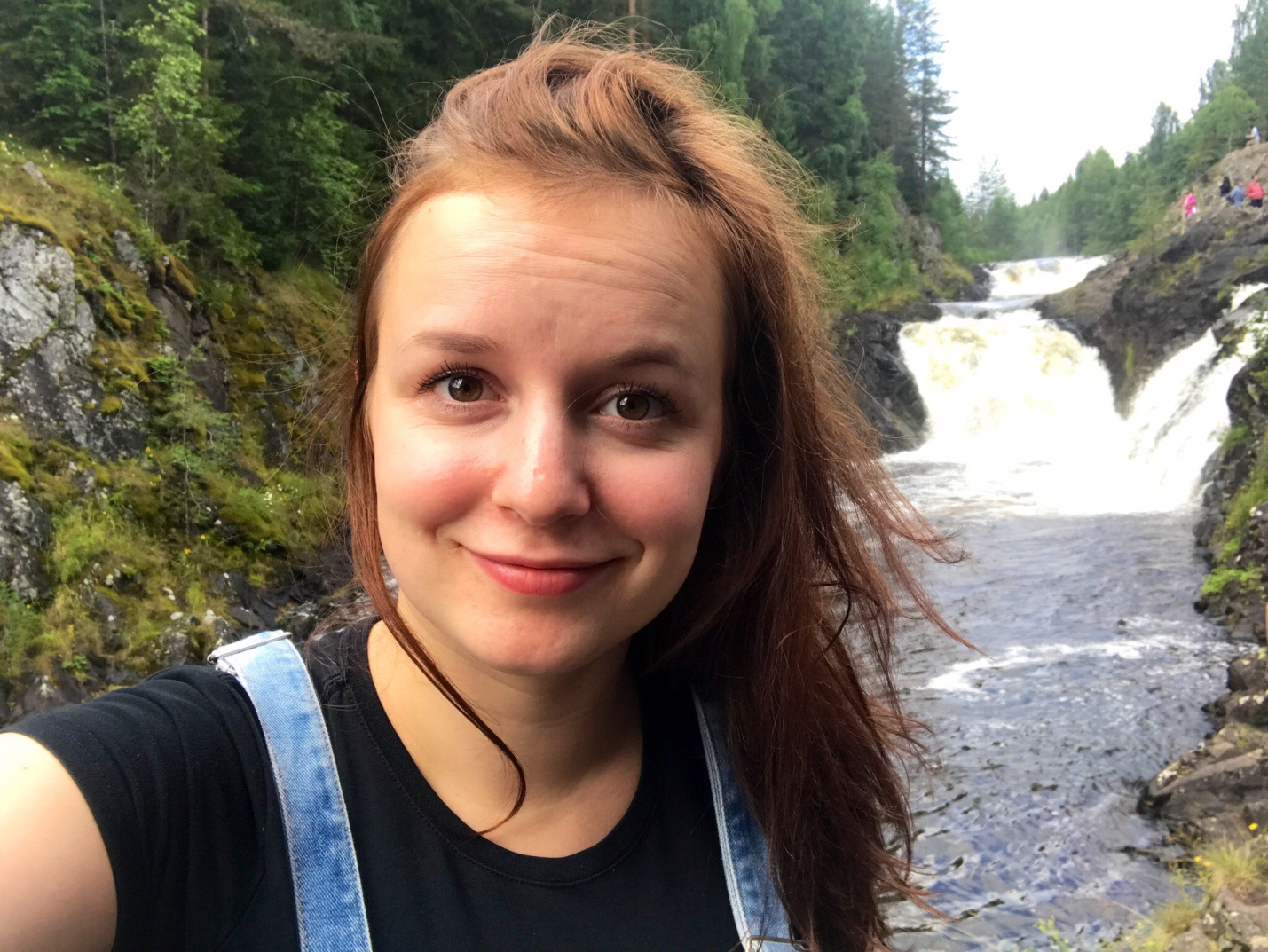 Позднякова Александра Юрьевна1993 года рождения, главный специалист отдела по молодежной политике администрации Сосновоборского городского округа Ленинградской области.Утверждена в состав Молодежной избирательной комиссии Ленинградской области в соответствии с постановлением Избирательной комиссии Ленинградской области от 17 января 2018 года № 7/51.Высшее профессиональное образование по специальности «Учитель истории», закончила  АОУВПО «ЛЕНИНГРАДСКИЙ  ГОСУДАРСТВЕННЫЙ УНИВЕРСИТЕТ ИМЕНИ А.С.ПУШКИНА»,  г.Санкт-Петербург,  2015.
Опыт работы в избирательных кампаниях:Выборы Президента Российской Федерации – 2008, 2012;  выборы депутатовГосударственной  Думы  Федерального Собрания Российской Федерации – 2011, 2016, 2017; выборы Губернатора  Ленинградской области – 2015; выборы депутатов в Законодательное Собрание Ленинградской области – 2007, 2011, 2016; выборы депутатов в совет депутатов муниципального образования Сосновоборский городской округ Ленинградской области – 2009, 2014, 2017.
Руководитель добровольческого объединения «НАШ Выбор» Хобби: На своем жизненном пути я всегда пытаюсь найти время для отдыха. Люблю кататься на велосипеде, экспериментировать на кухне в приготовлении различных блюд, рисовать и, конечно, проводить время с близкими и родными. Девиз: Нет ничего невозможного, если ты улыбаешься препятствиям на своем пути!